Reunión de Misión: 30 de abril 20163ª parte.SUGERENCIAS DE ACTIVIDADES PARA REALIZAR LOS ENCUENTROS PARROQUIALES En mayo y junio se realizan los retiros parroquiales.El 25 de junio se realiza la próxima reunión a las 14.30 en la casa de Alicia Scirgalea: Herrera 372 entre Ituzaingó y Espínola, San José.En la reunión del sábado 30 de abril se presentaron sugerencias entre todos, como ideas para realizar los encuentros parroquiales.TEMA 1: LOGROS Y DIFICULTADESComenzar por logros, para reforzar la convicción de lo que se logra a través del esfuerzo. Después de ver los logros se pasa a ver las dificultades.Ideas para trabajar logros:Se puede hacer una lluvia de ideas con los logros (todos van diciendo logros y una persona va tomando nota en el pizarrón o en el papelógrafo) Una alternativa es la lluvia de ideas con tarjetas (cada uno escribe en una tarjeta un logro y se van pegando en un pizarrón o en un papelógrafo)Otra alternativa es dibujar un camino, cada uno dibuja sus propios zapatos, y en cada paso se escribe un logro. Esto para seguir la idea de camino del evangelio de Lucas.Ideas para trabajar dificultades:En primer lugar se trata de ver cuáles han sido las dificultades, y en segundo lugar buscar cómo transformar esas dificultades en desafíos.Se sugieren dos cuentos como motivación inicial para reflexionar en torno a esta idea de transformar dificultades en desafíos: el cuento de los dos ratones y el cuento del burro. Se puede utilizar alguno de los dos cuentos como motivadores iniciales para la reflexión.Luego se presenta una posible dinámica para definir cómo mejorar las dificultades. CUENTO: DOS RATONESCUENTO: EL BURROSi quieren verlo en video, dura 2 minutos y 43 segundos. El enlace es: https://youtu.be/1PhCwD3acE8Cuento escrito: El cuento del burroDINÁMICA: CÍRCULO DE INFLUENCIA Y CÍRCULO DE PREOCUPACIÓNUna vez que se identifican las dificultades, se dibuja un círculo dentro de otro: el círculo interior es el círculo de influencia, donde ponemos las dificultades en las que podemos incidir directamente para cambiar; en el círculo externo ponemos aquellas dificultades que no podemos cambiar. 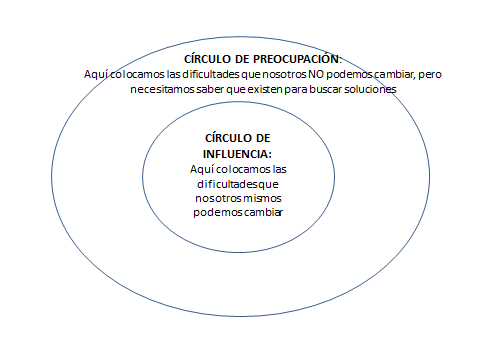 Una vez que definimos cuáles son las dificultades que están en el círculo de influencia, pensamos cómo transformamos esas dificultades en desafíos. TEMA 2: CONVICCIÓNConvicción, motivaciones, fidelidad.La convicción y las motivaciones de Jesús en el Evangelio de Lucas.Estar convencidos de lo que estamos haciendo, creer en lo que vamos haciendo, saber por qué lo hacemos. Salimos fortalecidos del Retiro por la fuerza de Jesús. Nos ha ayudado el DESPERTAR. Nos ha ayudado en nuestra Fe.La convicción no quiere decir que uno no encuentre dificultades. Lo que nos debilita puede ser lo que nos alimenta. La convicción no es que siempre “andamos arriba”. La crisis trabajada enseña.VIDEO: ¿DISCÍPULOS O CREYENTES?https://youtu.be/7DKanbByO0YIluminación: Mt 28: 19-20TRABAJO EN GRUPO: Qué nos quita convicciónQué fortalece nuestra convicción.DINÁMICA: LOS CUADRADOSEn este enlace se explica paso a paso cómo se elabora la dinámica y cómo se lleva a cabo:http://gerza.com/dinamicas/categorias/todas/todas_dina/cuadros_rotos.htmlPEDIR A YEFFREI DINÁMICA QUE HICIERON EN LA PARROQUIACELEBRACIÓNSe sugiere utilizar el guión utilizado en el Encuentro/Retiro DiocesanoCuento: Dos ratonesDos ratones cayeron dentro de un jarro que estaba lleno de leche.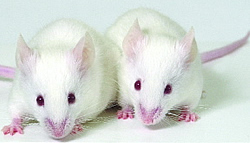 Al ser el borde del jarro demasiado alto, quedaron atrapados en el recipiente y no les quedaba otra opción que nadar frenéticamente para evitar que se hundieron. Llevaban nadando más de dos horas cuando uno de los dos perdió toda esperanza y abandonó la lucha. Dejo de nadar y se ahogó.El otro ratón estaba también muy cansado, pero decidió seguir luchando hasta el límite de sus fuerzas. Nadó y nadó sin descanso. Cuando ya no le quedaba fuerza alguna de repente la leche se convirtió en mantequilla y el ratoncillo, apoyándose sobre esta materia más sólida, pudo saltar por encima del borde y escapó.Maestro: no te rindes en los momentos duros; mantén la esperanza.Fuente: una leyenda muy antigua de raíz hinduístaUn día, el burro de un granjero cayó a un pozo. El animal estuvo horas y horas rebuznando lastimeramente, mientras el hombre cavilaba sobre qué hacer. Por fin decidió que el animal era viejo, y que de todas maneras había de cegar el pozo; no valía la pena sacarlo de allí.De manera que llamó a todos sus vecinos para que vinieran a ayudarle. Todos tomaron palas y empezaron a tirar tierra al pozo. Cuando el burro se dio cuenta de lo que estaban haciendo, empezó a dar unos chillidos horribles. Y luego, ante el asombro general, se calmó. Unas cuantas paladas más tarde, el granjero miró al fondo del pozo. Y se quedó asombrado por lo que estaba viendo. El burro se sacudía la tierra del lomo y subía por el pozo sobre el montón creciente.Los vecinos del granjero siguieron echando tierra sobre el animal, y cada vez se la sacudía y subía otro poco. En poco tiempo, el burro llegó al brocal, salió del pozo y se fue trotando feliz.El truco para salir del pozo es sacudirse la tierra de encima y subir un paso. Cada uno de nuestros problemas es un escalón. Podemos salir de los pozos más hondos si no nos detenemos, si no nos rendimos nunca. Sacúdase y suba otro poco.